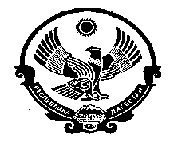 Министерство образования  Республики ДагестанУправление Образования МР «Кизилюртовский район»Муниципальное Казенное Общеобразовательное учреждение «Шушановская СОШ»ИНН  0516008363, ОГРН  1020502232398;ул. Центральная , с.Стальское,  Кизилюртовский район, Республика Дагестан, Российская Федерация, 368105.ПОЛОЖЕНИЕ«О классном руководстве»Общие положенияНастоящее Положение разработано в соответствии с Законом Российской Федерации «Об образовании», Типовым положением об образовательном учреждении, инструктивно-методическими документами Минобразования и науки Российской Федерации об организации воспитательной работы в общеобразовательных учреждениях и деятельности классного руководителя, Уставом школы и регламентирует работу классного руководителя.Классное руководство – профессиональная деятельность педагога, направленная на воспитание ребенка в классном ученическом коллективе.В своей деятельности классный руководитель руководствуется положениями Конвенции о правах ребенка, законодательства Российской Федерации о правах ребенка и их гарантиях, Закона РФ «Об образовании», нормами Устава школы и настоящего Положения.Деятельность классного руководителя основывается на принципах демократии, гуманизма, приоритета общечеловеческих ценностей, жизни и здоровья детей, гражданственности, свободного развития личности.Классный руководитель назначается на должность и освобождается от должности приказом директора школы. Непосредственное руководство его работой осуществляет заместитель директора школы по учебно-воспитательной работе. За выполнение обязанностей классного руководителя педагогу  устанавливается доплата, размер которой определяется «Положением о порядке и условиях установления стимулирующих выплат работникам (рабочим)».Свою деятельность классный руководитель осуществляет в тесном контакте с администрацией школы, родителями (законными представителями), Советом школы, Советом профилактики, педагогами дополнительного образования.Функции классного руководителяАналитическая функция:изучение индивидуальных особенностей воспитанников;выявление специфики и определение динамики развития классного коллектива;изучение и анализ состояния и условий семейного воспитания каждого учащегося;изучение и анализ влияния школьной среды и малого социума на учащихся класса;анализ воспитательных возможностей педагогического коллектива.Прогностическая функция:прогнозирование уровней воспитанности и индивидуального развития учащихся и этапов формирования классного коллектива;прогнозирование результатов воспитательной деятельности;построение модели воспитания в классе, соответствующей воспитательной системе школы в целом;определение ближайших и дальних перспектив жизни и деятельности отдельных учащихся и класса в целом;предвидение последствий складывающихся в классном коллективе отношений.Организационно - координирующая функция:формирование классного коллектива;организация и стимулирование разнообразных видов деятельности воспитанников в классном коллективе;оказание помощи и организация сотрудничества в планировании общественно значимой деятельности учащихся;поддержание связей семьи и школы, школы и социума;содействие в получении воспитанниками дополнительного образования в школе и вне её;защита прав учащихся;организация индивидуальной работы с учащимися;участие в работе педагогических советов, методического объединения классных руководителей, административных совещаниях, Совета профилактики;ведение документации классного руководителя и классного журнала;классный руководитель несет ответственность за жизнь и здоровье детей в период проведения внеклассных и внешкольных мероприятий.Коммуникативная функция:развитие и регулирование межличностных отношений между учащимися, между учащимися и взрослыми;оказание помощи каждому учащемуся в адаптации к коллективу;содействие созданию благоприятного климата в коллективе в целом и для каждого отдельного воспитанника;оказание помощи воспитанникам в установлении отношений с окружающими детьми, социумом.Обязанности классного руководителяВедет журнал.Ведет личные дела учащихся и следит за их состоянием.Организует классный коллектив.Организует дежурство по классу, школе.Соблюдает санитарное состояние прикрепленного кабинета.Заботится о внешнем виде воспитанников.Организует питание. Ведет разъяснительную работу в классе с родителями по вопросу питания.Осуществляет строгий контроль за посещаемостью учащихся. Классный руководитель совместно с родителями контролирует учащихся, пропускающих уроки без уважительной причины.Создает обстановку, благоприятствующую учебе.Контролирует деятельность учителей, работающих в классе.Работает с ученическими дневниками, контактирует с родителями по поводу успеваемости школьников.Создает условия для развития детей, вовлекает в кружки, факультативы, конкурсы, викторины, смотры и т.д.Создает благоприятный микроклимат в классе, формирует благожелательные межличностные отношения, корректирует и регулирует их.Организует творческие дела в классе.Организует охрану и укрепление здоровья каждого ученика, укрепляет здоровье школьников, вовлекает учащихся в физкультуру, спортивную работу.Ищет интересные формы, глубокое содержание каждого организуемого дела, определяет целесообразность и целенаправленность организации любой встречи классного руководителя с классом, проводит один тематический классный час в месяц.Изучает личности школьников в соответствии с имеющимися методиками, учитывая мнения учителей, работающих в классе, и родителей.Работает с характеристиками учащихся.Помогает учащимся в выборе профессии.Обеспечивает охрану и защиту прав учащихся, оставшихся без попечения родителей, если таковы есть в классе.Выявляет и ведет учет детей социально незащищенных категорий, детей из неблагополучных семей.Осуществляет наблюдение за поведением «трудных» подростков, детей «группы риска» и состоящих на всех видах учета.Проводит тематическое родительское собрание один раз в четверть.Изучает условия воспитания в семье.Работает с родителями индивидуально.Привлекает родителей для организации внеучебной деятельности класса.Влияет на общение ребят с родителями.Права классного руководителяРегулярно получать информацию о физическом и психическом здоровье воспитанников.Контролировать результаты учебной деятельности каждого учащегося класса с целью оказания своевременной помощи отстающим учащимся.Координировать работу учителей-предметников в классе.Выносить на рассмотрение администрации школы, педагогического совета, Совета школы, предложения, инициативы, как от имени классного коллектива, так и от своего имени.Получать своевременную методическую и организационно-педагогическую помощь от руководства школы, а также органов самоуправления.Самостоятельно планировать воспитательную работу с классным коллективом, разрабатывать индивидуальные программы работы с детьми и их родителями (законными представителями), определять формы организации деятельности классного коллектива и проведения классных мероприятий.Приглашать в школу родителей (законных представителей) учащихся по проблемам, связанным с деятельностью классного руководителя, или другим вопросам.Осуществлять свободно-индивидуальный режим работы с детьми.Самостоятельно определять форму планирования воспитательной работы с классом с учетом основных принципов общешкольного планирования.Не выполнять поручения и требования администрации школы и родителей, которые не входят в функциональные обязанности классного руководителя, определенные настоящим Положением.Классный руководитель имеет право на защиту собственности чести, достоинства и профессиональной репутации в случае несогласия с оценками его деятельности со стороны администрации школы, родителей, учащихся, других педагогов.Организация работы классного руководителяОбщие принципы организации работы классного руководителя определяются нормами законодательства о труде педагогических работников, Устава школы, настоящего Положения.Работа классного руководителя с классом и отдельными его учащимися строится в соответствии с данной циклограммой:Классный руководитель ежедневно:определяет отсутствующих на занятиях и опоздавших учащихся, выясняет причины их отсутствия или опоздания, проводит профилактическую работу по предупреждению опозданий и не посещаемости учебных занятий;организует и контролирует дежурство учащихся в классном кабинете;организует различные формы индивидуальной работы с учащимися, в том числе в случае возникновения девиации в их поведении.Классный руководитель еженедельно:проверяет ведение учащимися дневников с выставлением отметок за неделю;проводит час классного руководителя (классный час) в соответствии с планом воспитательной работы;организует работу с родителями по ситуации;проводит работу с учителями – предметниками, работающими в классе, по ситуации;анализирует состояние успеваемости в классе в целом и у отдельных учащихся.Классный руководитель ежемесячно:посещает уроки в своем классе;проводит консультации у социального педагога и отдельных учителей;решает хозяйственные вопросы в классе;организует заседание родительского комитета класса;организует работу классного актива.Классный руководитель в течение учебной четверти:оформляет и заполняет классный журнал;участвует в работе методического объединения классных руководителей;проводить анализ выполнения плана воспитательной работы за четверть, состояния успеваемости и уровня воспитанности учащихся;проводить коррекцию плана воспитательной работы на новую четверть;проводить классное родительское собрание;представляет в учебную часть отчет об успеваемости учащихся класса за четверть.Классный руководитель ежегодно:оформляет личные дела учащихся;анализирует состояние воспитательной работы в классе и уровень воспитанности учащихся в течение года;составляет план воспитательной работы в классе (план классного руководителя);собирает и предоставляет в администрацию школы статистическую отчетность об учащихся класса (успеваемость, материалы для отчета по форме ОШ-1, трудоустройство выпускников и пр.)Классный час может проводиться классным руководителем в произвольной форме.Количество воспитательных мероприятий в классе не должно быть менее двух в месяц.Классные родительские собрания проводятся не реже одного раза в четверть.Классный руководитель обязан по требованию администрации школы готовить и предоставлять отчеты различной формы о классе и собственной работе.Отчет о работе классного руководителя может быть заслушан на заседании методического объединения классных руководителей, педагогическом или административном совещании.Классный руководитель обязан принимать активное участие в работе методического объединения классных руководителей.VI. Стимулирование и оплата труда классного руководителя    6.1. Оплата труда классного руководителя предусмотрена из специальной части фонда оплаты труда педагогических работников и определяется в зависимости от количества учащихся в классе.   6.2. Классным руководителям, реализующим образовательные программы ФГОС выплачивается дополнительное вознаграждение за выполнение функций классного руководителя, согласно положению «о порядке и условиях установления стимулирующих выплат работникам (рабочим). Основанием  для  начисления  вознаграждения  педагогу  за  классное  руководство  является   приказ  директора  школы, которым  возлагаются  дополнительные  функции  по  организации  и  координации  воспитательной  работы  с  обучающимися  в  конкретном  классе.   6.3. Для стимулирования деятельности классного руководителя за качественную работу выплачивается премия согласно положению «о порядке и условиях установления стимулирующих выплат работникам (рабочим) Рассмотрено                                                                                      на заседании                                                педагогического совета                                     МКОУ «Шушановская СОШ»УтверждаюДиректор МКОУ «ШушановскаяСОШ»______________ Д.Н.Джамавов 2018г.